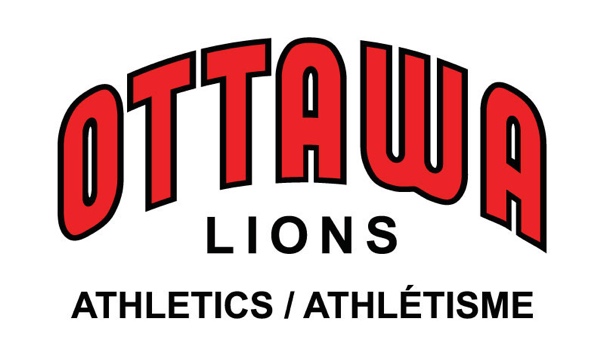 Summer CampPick-up Consent FormParents & Guardians, To ensure the safety of our camps drop-off and pick-up process the Ottawa Lions will require a list of potential individuals who will be signing your child in and out of camp.Please indicate on the list below any authorized persons (Spouse, Grandparent, Neighbors, Friend) who can sign your child even if an emergency contact was listed in your initial registration.This process will help avoid any confusion or uncertainty in the case of multiple individuals picking up the campers throughout the week or under circumstances of an emergency. If there is any change, please feel free to contact us by phone. Submit this form to the camp counselors at the start of your child’s respective camp week. *Please note that this will be required for both morning and full day sessions. Camper(s) Name: _________________________________________________Authorized IndividualsName/Phone/Relationship________________________________________________________________________Name/Phone/Relationship________________________________________________________________________Name/Phone/Relationship________________________________________________________________________Name/Phone/Relationship________________________________________________________________________